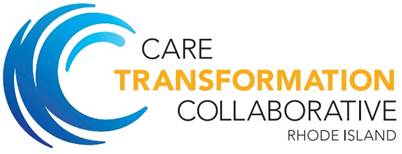 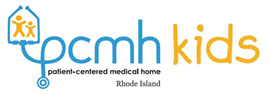 Care Transformation Collaborative of Rhode Island (CTC – RI)
Management TeamJennifer Capewell, BA			         Carolyn Karner, MBAProgram Coordinator				           PCMH-Kids and IBH Project CoordinatorOffice: 401-519-3922			         Office: 508-856-5497JCapewell@ctc-ri.org			        	         Cell: 978-852-2250						           CKarner@ctc-ri.orgDebra Hurwitz, MBA, BSN, RN 
Executive DirectorOffice: 401-519-3921Cell: 978-502-9811DHurwitz@CTC-RI.orgPano Yeracaris, MD, MPHChief Clinical StrategistCell: 617-953-5501Office: 401-519-3924PYeracaris@ctc-ri.orgSusanne Campbell, RN, MS, PCMH CCESenior Project Director 
Office: 401 519-3925Cell: 401 477-0011 Scampbell@ctc-ri.org    Linda Cabral, MMSBIRT/CHT Project ManagerOffice: 401-519-3923Cell: 617-821-6351LCabral@ctc-ri.orgNelly Burdette, PsyDSenior IBH Program LeaderOffice: 401-654-4001nellyburdette@gmail.comCandice Brown, BSProgram Coordinator
Office: 401-519-3919CBrown@ctc-ri.org